                                                                                                                                                                                                        О Т К Р Ы Т О Е    А К Ц И О Н Е Р Н О Е     О Б Щ Е С Т В О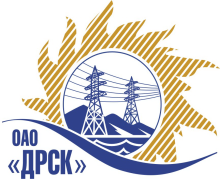 		Протокол выбора победителяДата голосования                                                                                         «_05_»   февраля 2015г.г. БлаговещенскПРЕДМЕТ ЗАКУПКИ:Право заключения Договора на поставку продукции:  «Запасные части к специальной и тракторной технике» для нужд филиалов ОАО «ДРСК» «Амурские электрические сети», «Приморские электрические сети».Закупка проводится согласно ГКПЗ 2015г. года, раздела  1.2 «Материалы энергоремонта» № 63 на основании указания ОАО «ДРСК» от  17.12.2014 г. № 353.Форма голосования членов Закупочной комиссии: очно-заочнаяПРИСУТСТВОВАЛИ: постоянно действующая Закупочная комиссия 2-го уровня.ВОПРОСЫ, ВЫНОСИМЫЕ НА РАССМОТРЕНИЕ ЗАКУПОЧНОЙ КОМИССИИ:  О рассмотрении результатов оценки предложений Участников. О признании предложений соответствующими условиям запроса цен.   О ранжировке предложений О выборе победителя запроса ценРАССМАТРИВАЕМЫЕ ДОКУМЕНТЫ:Протокол вскрытия конвертов от 20.01.2015г. № 174/МР-ВИндивидуальное заключение Шахрая А.Г.Индивидуальное заключение Елисеевой М.Г.Индивидуальное заключение Лаптева И.А.ВОПРОС 1 «О рассмотрении результатов оценки предложений Участников»Извещение о проведении запроса цен опубликовано на сайте в информационно-телекоммуникационной сети «Интернет» www.zakupki.gov.ru от 19.12.2014 г. № 31401841951Планируемая стоимость лота в ГКПЗ ОАО «ДРСК» составляет: 1 500 159,58   руб. без НДС.До момента окончания срока подачи предложений Участниками запроса цен были поданы 2 (два) предложения:Члены закупочной комиссии, специалисты Организатора запроса цен и приглашенные эксперты изучили поступившие предложения участников. Результаты экспертной оценки предложений Участников отражены в сводном экспертном заключении.ВОПРОС 2 «О признании предложений соответствующими условиям запроса цен»  ОТМЕТИЛИ:Предлагается признать предложения ООО "ЧЕЛЯБАГРОСНАБ" (454081, г. Челябинск, ул. Артиллерийская, д. 102), ООО "Аллтек" (454053, Россия, Челябинская область, Челябинск, Троицкий тракт, д. 15, оф. 302) удовлетворяющим по существу условиям запроса цен и принять их к дальнейшему рассмотрению.ВОПРОС № 3 «О ранжировке предложений»ОТМЕТИЛИ:В соответствии с требованиями и условиями, предусмотренными извещением о проведении запроса цен и закупочной документацией, предлагается ранжировать предложения следующим образом: ВОПРОС 4 «О выборе победителя запроса цен»ОТМЕТИЛИ:Планируемая стоимость закупки в соответствии с ГКПЗ: 1 500 159,58 руб. без НДСНа основании приведенной ранжировки поступивших предложений предлагается признать победителем запроса цен: «Запасные части к специальной и тракторной технике» для нужд филиалов ОАО «ДРСК» «Амурские электрические сети», «Приморские электрические сети участника, занявшего первое место в ранжировке по степени предпочтительности для заказчика: ООО "ЧЕЛЯБАГРОСНАБ" (454081, г. Челябинск, ул. Артиллерийская, д. 102) на следующих условиях: Цена:  1 390 000,00 руб. (цена без НДС) 1 640 200,00 руб. (с НДС). Срок завершения поставки: до 31.03.2015г.  Условия оплаты: Отсрочка платежа 30 дней с даты получения Покупателем продукции, счет-фактур и товарных накладных. Гарантийный срок: 6 месяцев со дня ввода в эксплуатацию. Предложение действительно: до 01.04.2015г.РЕШИЛИ:Признать объем полученной информации достаточным для принятия решения.Утвердить цены, полученные на момент срока окончания приема предложений участников запроса цен:Утвердить ранжировку предложений Участников       1 место: ООО "ЧЕЛЯБАГРОСНАБ";место: ООО "Аллтек"Признать Победителем «Запасные части к специальной и тракторной технике» для нужд филиалов ОАО «ДРСК» «Амурские электрические сети», «Приморские электрические сети участника, занявшего первое место в ранжировке по степени предпочтительности для заказчика: ООО "ЧЕЛЯБАГРОСНАБ" (454081, г. Челябинск, ул. Артиллерийская, д. 102) на следующих условиях: Цена:  1 390 000,00 руб. (цена без НДС) 1 640 200,00 руб. (с НДС). Срок завершения поставки: до 31.03.2015г.  Условия оплаты: Отсрочка платежа 30 дней с даты получения Покупателем продукции, счет-фактур и товарных накладных. Гарантийный срок: 6 месяцев со дня ввода в эксплуатацию. Предложение действительно: до 01.04.2015г.ДАЛЬНЕВОСТОЧНАЯ РАСПРЕДЕЛИТЕЛЬНАЯ СЕТЕВАЯ КОМПАНИЯУл.Шевченко, 28,   г.Благовещенск,  675000,     РоссияТел: (4162) 397-359; Тел/факс (4162) 397-200, 397-436Телетайп    154147 «МАРС»;         E-mail: doc@drsk.ruОКПО 78900638,    ОГРН  1052800111308,   ИНН/КПП  2801108200/280150001№ 174/МР-ВП«_11_»  февраля 2015г.Номер п/пНаименование и адрес Участника Цена предложения на участие в закупкеООО "ЧЕЛЯБАГРОСНАБ" (454081, г. Челябинск, ул. Артиллерийская, д. 102)Цена: 1 390 000,00 руб. (цена без НДС) 1 640 200,00 руб. (с НДС). ООО "Аллтек" (454053, Россия, Челябинская область, Челябинск, Троицкий тракт, д. 15, оф. 302)Цена: 1 400 000,00 руб. (цена без НДС) ) 1 652  000,00 руб. (с НДС). Место в итоговой ранжировкеНаименование и адрес участникаЦена предложения без НДС, руб.1 местоООО "ЧЕЛЯБАГРОСНАБ" (454081, г. Челябинск, ул. Артиллерийская, д. 102)1 390 000,002 местоООО "Аллтек" (454053, Россия, Челябинская область, Челябинск, Троицкий тракт, д. 15, оф. 302)1 400 000,00Номер п/пНаименование и адрес Участника Цена предложения на участие в закупкеООО "ЧЕЛЯБАГРОСНАБ" (454081, г. Челябинск, ул. Артиллерийская, д. 102)1 390 000,00ООО "Аллтек" (454053, Россия, Челябинская область, Челябинск, Троицкий тракт, д. 15, оф. 302)1 400 000,00Ответственный секретарь Закупочной комиссии        __________________ М.Г. ЕлисееваТехнический секретарь Закупочной комиссии _________________Г.М.Терёшкина 